   Beitrittserklärung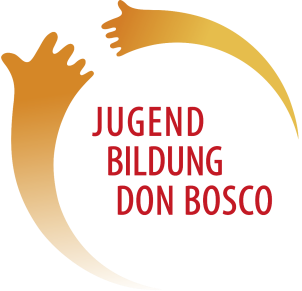        ZVR: 833951613      Ich,unterstütze mit meiner Mitgliedschaft im Verein JUGEND – BILDUNG – DON BOSCOUntertitel: Förderverein zur Unterstützung salesianischer Bildungsarbeitmit Sitz in 1030 Wien; Hagenmüllergasse 31die Projekte der Jugendarbeit im Sinne der Pädagogik Don Boscos.Ich trete dem Verein hiermit bei und zahle 
als ordentliches Mitglied folgenden Mitgliedsbeitrag: 50,- Euro regulär 25,- Euro vermindert für Studierende, Senior*innen und auch für Partner*innen der Mitgliederals Fördermitglied folgenden Mitgliedsbeitrag:50,- Euro + einem freigewählten Förderbetrag, den ich jährlich ändern kann.Ich nehme die Vereinsstatuten zustimmend zur Kenntnis; das Vereinsjahr ist das Kalenderjahr.Ich erkläre mich einverstanden, dass diese Daten für den vereinsinternen Gebrauch elektronisch verarbeitet, nicht aber an Dritte weitergegeben werden dürfen.Anfragen betreffend Datenschutz richten Sie an office@jugend-bildung-donbosco.at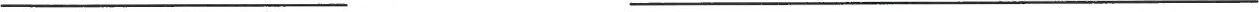 	Ort, Datum	Unterschrift

Raiffeisen-Tirol-Konto lautend auf JUGEND – BILDUNG – DON BOSCO.IBAN AT75 3600 0000 0003 8000BIC RZTlAT22  Bitte um Zusendung der Beitrittserklärung an: obfrau@jugend-bildung-donbosco.at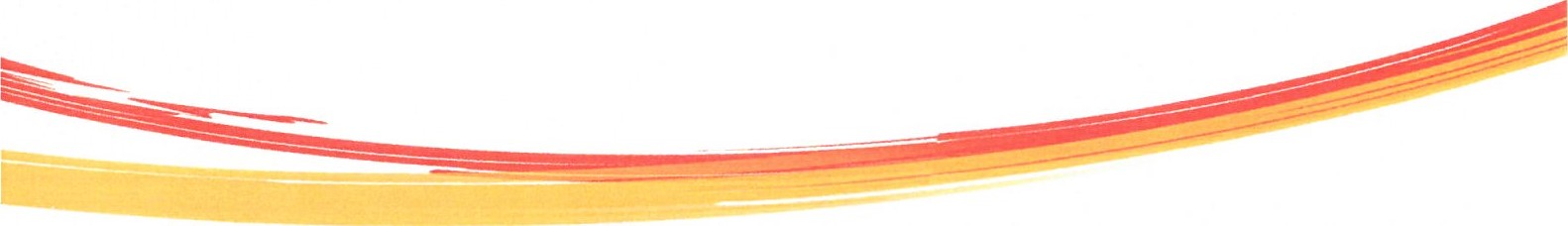 als PersonName, Vorname, akad. Grad, TitelPrivatanschriftStraße, Nr. PLZ, Ort, LandE-Mail-AdresseTelefonnummerals InstitutionStraße, Nr. PLZ, Ort, Landvertreten durch Person, s. obenE-Mail-AdresseTelefonnummer